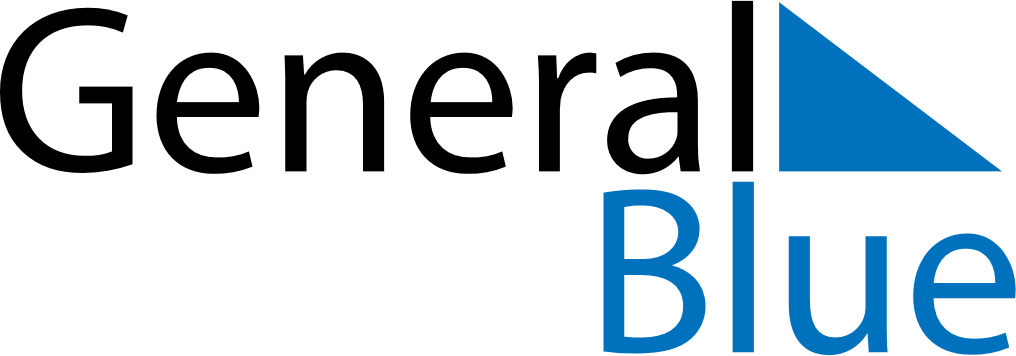 November 2024November 2024November 2024November 2024November 2024November 2024Trondheim, Trondelag, NorwayTrondheim, Trondelag, NorwayTrondheim, Trondelag, NorwayTrondheim, Trondelag, NorwayTrondheim, Trondelag, NorwayTrondheim, Trondelag, NorwaySunday Monday Tuesday Wednesday Thursday Friday Saturday 1 2 Sunrise: 7:57 AM Sunset: 4:06 PM Daylight: 8 hours and 8 minutes. Sunrise: 8:00 AM Sunset: 4:03 PM Daylight: 8 hours and 2 minutes. 3 4 5 6 7 8 9 Sunrise: 8:03 AM Sunset: 3:59 PM Daylight: 7 hours and 55 minutes. Sunrise: 8:07 AM Sunset: 3:56 PM Daylight: 7 hours and 49 minutes. Sunrise: 8:10 AM Sunset: 3:53 PM Daylight: 7 hours and 43 minutes. Sunrise: 8:13 AM Sunset: 3:50 PM Daylight: 7 hours and 37 minutes. Sunrise: 8:16 AM Sunset: 3:47 PM Daylight: 7 hours and 31 minutes. Sunrise: 8:19 AM Sunset: 3:44 PM Daylight: 7 hours and 25 minutes. Sunrise: 8:22 AM Sunset: 3:41 PM Daylight: 7 hours and 19 minutes. 10 11 12 13 14 15 16 Sunrise: 8:25 AM Sunset: 3:38 PM Daylight: 7 hours and 13 minutes. Sunrise: 8:28 AM Sunset: 3:36 PM Daylight: 7 hours and 7 minutes. Sunrise: 8:31 AM Sunset: 3:33 PM Daylight: 7 hours and 1 minute. Sunrise: 8:34 AM Sunset: 3:30 PM Daylight: 6 hours and 55 minutes. Sunrise: 8:38 AM Sunset: 3:27 PM Daylight: 6 hours and 49 minutes. Sunrise: 8:41 AM Sunset: 3:24 PM Daylight: 6 hours and 43 minutes. Sunrise: 8:44 AM Sunset: 3:22 PM Daylight: 6 hours and 37 minutes. 17 18 19 20 21 22 23 Sunrise: 8:47 AM Sunset: 3:19 PM Daylight: 6 hours and 32 minutes. Sunrise: 8:50 AM Sunset: 3:16 PM Daylight: 6 hours and 26 minutes. Sunrise: 8:53 AM Sunset: 3:14 PM Daylight: 6 hours and 20 minutes. Sunrise: 8:56 AM Sunset: 3:11 PM Daylight: 6 hours and 15 minutes. Sunrise: 8:59 AM Sunset: 3:09 PM Daylight: 6 hours and 9 minutes. Sunrise: 9:02 AM Sunset: 3:06 PM Daylight: 6 hours and 4 minutes. Sunrise: 9:05 AM Sunset: 3:04 PM Daylight: 5 hours and 58 minutes. 24 25 26 27 28 29 30 Sunrise: 9:08 AM Sunset: 3:01 PM Daylight: 5 hours and 53 minutes. Sunrise: 9:11 AM Sunset: 2:59 PM Daylight: 5 hours and 48 minutes. Sunrise: 9:14 AM Sunset: 2:57 PM Daylight: 5 hours and 43 minutes. Sunrise: 9:16 AM Sunset: 2:55 PM Daylight: 5 hours and 38 minutes. Sunrise: 9:19 AM Sunset: 2:53 PM Daylight: 5 hours and 33 minutes. Sunrise: 9:22 AM Sunset: 2:51 PM Daylight: 5 hours and 28 minutes. Sunrise: 9:24 AM Sunset: 2:49 PM Daylight: 5 hours and 24 minutes. 